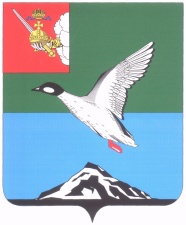 АДМИНИСТРАЦИЯ ЧЕРЕПОВЕЦКОГО МУНИЦИПАЛЬНОГО РАЙОНА П О С Т А Н О В Л Е Н И Еот 11.04.2016 										 № 426г. ЧереповецО внесении изменений в постановление от 22.05.2014 № 1339«Об утверждении перечня должностей муниципальной службы Череповецкого муниципального района, при замещении которых муниципальные служащие обязаны представлять сведения о своих доходах, расходах, об имуществе и обязательствах имущественного характера, а также сведения о доходах, расходах, об имуществе и обязательствах имущественного характера своих супруги (супруга) и несовершеннолетних детей»ПОСТАНОВЛЯЮ:1. Внести изменения и дополнения в перечень должностей муниципальной службы Череповецкого муниципального района, при замещении которых муниципальные служащие обязаны представлять сведения о своих доходах, расходах, об имуществе и обязательствах имущественного характера, а также сведения о доходах, расходах, об имуществе и обязательствах имущественного характера своих супруги (супруга) и несовершеннолетних детей, утвержденный постановлением администрации района от 22.05.2014  № 1339 «Об утверждении перечня должностей муниципальной службы Череповецкого муниципального района, при замещении которых муниципальные служащие обязаны представлять сведения о своих доходах, расходах, об имуществе и обязательствах имущественного характера, а также сведения о доходах, расходах, об имуществе и обязательствах имущественного характера своих супруги (супруга) и несовершеннолетних детей», изложив приложение к постановлению в новой редакции согласно приложению к настоящему постановлению.2. Начальнику отдела муниципальной службы, кадров и защиты информации администрации района Зябловой Е.С. довести данное постановление до сведения муниципальных служащих под подпись.3. Признать утратившим силу постановление администрации района от 24.12.2015 № 2821 «О внесении изменений в постановление администрации района от 22.02.2014 № 1339 «Об утверждении перечня должностей муниципальной службы Череповецкого муниципального района, при назначении на которые граждане и при замещении которых муниципальные служащие обязаны представлять сведения о своих доходах, расходах, об имуществе и обязательствах имущественного характера, а также сведения о доходах, расходах, об имуществе и обязательствах имущественного характера своих супруги (супруга) и несовершеннолетних детей».4. Постановление подлежит опубликованию в газете «Сельская новь»     и размещению на официальном сайте Череповецкого муниципального района в информационно-телекоммуникационной сети Интернет.Глава района                                                                                   Н.В.ВиноградовПриложениек постановлениюадминистрации районаот 11.04.2016 № 426«УТВЕРЖДЕНпостановлениемадминистрации районаот 22.05.2014 № 1339ПЕРЕЧЕНЬдолжностей муниципальной службы Череповецкого муниципального районапри  замещении которых муниципальные служащие обязаны представлять сведения о своих доходах, расходах, об имуществе и обязательствах имущественного характера, а также сведения о доходах, расходах,об имуществе и обязательствах имущественного характера своих супруги (супруга) и несовершеннолетних детейЗаместитель главы района по жилищно-коммунальному хозяйствуЗаместитель главы района по экономике и финансамЗаместитель главы района по социальным вопросамРуководитель аппаратаЭкспертно-правовое управлениеНачальник управленияЗаместитель начальника управления Начальник контрольно-аналитического отдела Управление строительства и жилищно-коммунального хозяйстваНачальник управленияЗаместитель начальника управленияГлавный специалист Отдел по мобилизационной работе, гражданской обороне, защите населения и территории от чрезвычайных ситуацийНачальник отделаЗаместитель начальника отделаСпециалист 1 категорииОтдел природных ресурсов и охраны окружающей средыНачальник отделаГлавный специалистКомитет имущественных отношенийПредседатель КомитетаЗаместитель председателя Комитета, начальник отдела по землепользованию и арендным платежамНачальник отдела по управлению  имуществомЗаместитель начальника отдела по управлению имуществомНачальник отдела муниципального земельного контроляГлавный специалист отдела муниципального земельного контроляВедущий специалист отдела муниципального земельного контроляФинансовое управлениеНачальник управленияЗаместитель начальника управления, начальник бюджетного отделаГлавный специалист бюджетного отдела Ведущий специалист бюджетного отделаСпециалист 1 категории бюджетного отделаНачальник  отдела доходовВедущий специалист отдела доходовНачальник отдела исполнения бюджетаГлавный специалист отдела исполнения бюджетаВедущий специалист отдела исполнения бюджетаНачальник отдела по формированию и исполнению бюджетов сельских поселенийГлавный специалист отдела по формированию и исполнению бюджетов сельских поселенийОтдел стратегического планированияНачальник отделаЗаместитель начальника отделаГлавный специалистОтдел сельского хозяйстваНачальник отделаГлавный специалистВедущий специалистУправление архитектуры и градостроительстваНачальник управленияЗаместитель начальника управленияУправление образованияНачальник управленияЗаместитель начальника управленияОтдел по делам культуры и молодежиНачальник отделаГлавный специалистОтдел документирования и взаимодействия с муниципальными образованиямиНачальник отделаГлавный специалистОтдел муниципальной службы, кадров и защиты информацииНачальник отдела Начальник сектора по профилактике коррупционных и иных правонарушенийГлавный специалист сектора по профилактике коррупционных и иных правонарушенийОтдел муниципальных закупокНачальник отделаГлавный специалистВедущий специалистАрхивный отделНачальник отделаСпециалист 1 категорииКомиссия по делам несовершеннолетних и защите их правГлавный специалист в комиссииСпециалист 1 категории в комиссииОтдел по опеке и попечительствуНачальник отделаВедущий специалист»